Túrakód: G-R_1-sz  /  Táv.: 9,3 km  Szintidő: 2:00 óra, (átlagseb.: 4,45 km/h  /  Frissítve: 2020-02-06Túranév: Gyalog rövidtáv 1-szakaszRésztávokhoz javasolt rész-szintidők (kerekített adatok, átlagsebességgel kalkulálva):Feldolgozták: Baráth László, Hernyik András, Valkai Árpád, 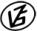 Tapasztalataidat, élményeidet őrömmel fogadjuk! 
(Fotó és videó anyagokat is várunk.)RésztávRésztávRész-szintidőRész-szintidőG-R_1-sz_1-rtRajt-Cél  (Dózsa-ház) - Bereklapos0:540:54G-R_1-sz_2-rtBereklapos - Pusztai-féle szélmalom1:062:00G-R_1-sz_3-rtPusztai-féle szélmalom – Buszm.: Szegvár, Pusztai közIdőmérésen kívül!Időmérésen kívül!